PRIJAVNICA za sudjelovanje u ERASMUS+ projektu 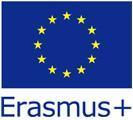 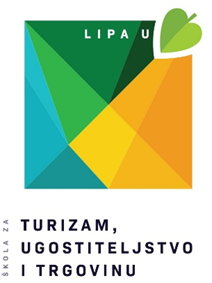 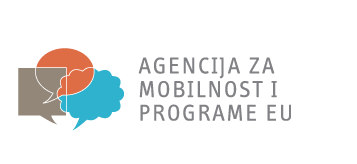 za nastavnika/cu u pratnjiS.T.E.P. projekt(Skills Training for Enhanced Proficiency)(broj projekta: 2024-1-HR01-KA122-VET-000237809)Prijavljujem se za sudjelovanje na natječaju za nastavnika/cu u pratnji učenika na Erasmus+ projektu mobilnosti “S.T.E.P” u okviru kojeg će učenici obavljati dvotjednu stručnu praksu u ožujku/travnju 2025.  godine, u Barcelosu, u Portugalu. U Puli,                              	2024.(potpis) Prijavom na natječaj kandidati daju privolu za obradu osobnih podataka navedenih u svim dostavljenim prilozima odnosno ispravama za potrebe provedbe natječajnog postupka sukladno odredbama Opće uredbe o zaštiti podataka (EU) 2016/679 i Zakona o provedbi Opće uredbe o zaštiti podataka (NN 42/18).Šifra kandidata (kodna riječ po izboru): Šifra kandidata (kodna riječ po izboru): Ime i prezimeDatum rođenjaBroj mobitelaAdresaE-mail adresa